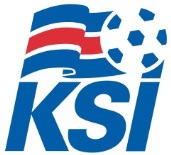 Knattspyrnusamband ÍslandsUpplýsingar í símaskrá 2019Nafn félags:Heimilisfang félags:Sími á skrifstofu:				Netfang félags:Heimasíða félags:Stjórn og starfsfólkEingöngu skal fylla út símanúmer og netföng hjá nýjum stjórnarmönnum/starfsmönnum eða ef um breytingar á fyrri skráningu er að ræða.Framkv.stj.VS.VS.GSMNetfang FormaðurVSVSGSM.NetfangVaraformaðurVS.VS.GSM.NetfangGjaldkeriVS.VS.GSM.NetfangRitariVS.VS.GSM.NetfangÍþróttafulltrúiVS.VS.GSM.NetfangDómarastjóriVS.VS.GSM.NetfangUnglingaráðVS.VS.GSM.NetfangVallarstjóriVS.VS.GSM.NetfangEldri flokkurVS.VS.GSM.NetfangVS.VS.GSM.NetfangVS.VS.GSM.Netfang